December 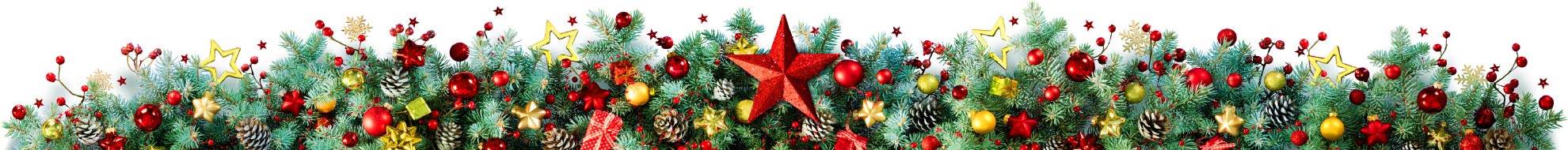 1234567GED/Tutoring- 10:00 – 1:00 p.m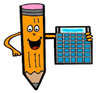 GED/Tutoring- 10:00 – 1:00 p.m.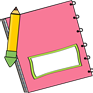 Vocational/ Work readiness skillsVocational/ Work    readiness skills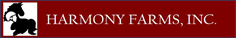 8:30 A.M.- 1:00 P.M.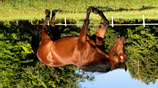 891011121314GED/Tutoring- 10:00 – 1:00 p.mVocational/ Work    readiness skillsGED/Tutoring- 10AM- 1PM Rock Painting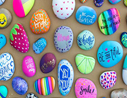 2:30- 6:00 P.M.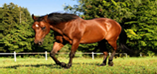 Vocational/ Work    readiness skills15161718192021GED/Tutoring- 10:00 – 1:00 p.mVocational/ Work    readiness skillsIddentification Card Day 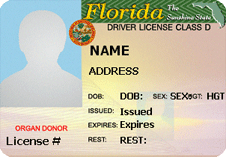 GED/Tutoring- 10:00 – 1:00p.m. 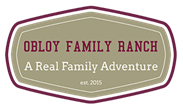 Central Region Christmas Party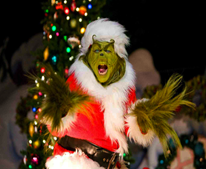     Toy Drive    9A.M.- 12P.M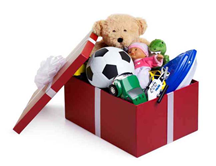 22232425Merry Christmas                        26   Christmas Break27Christmas Break28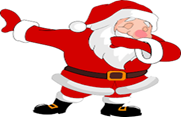 dccscas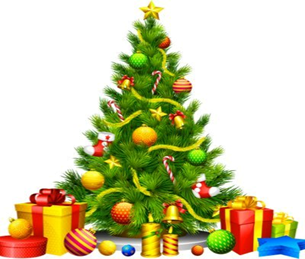 me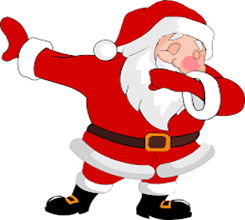 293031GED/Tutoring- 10:00 – 1:00 p.m